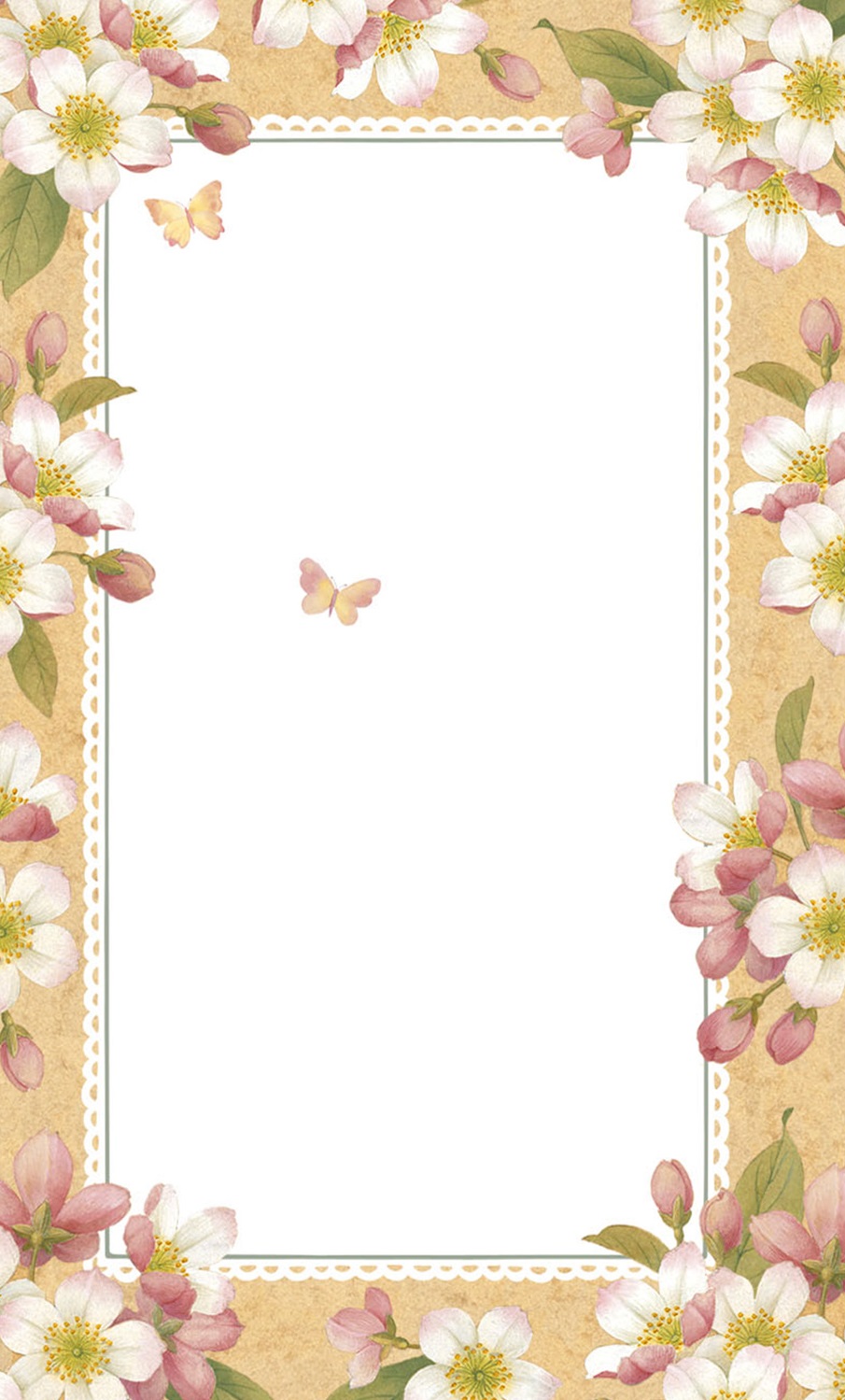 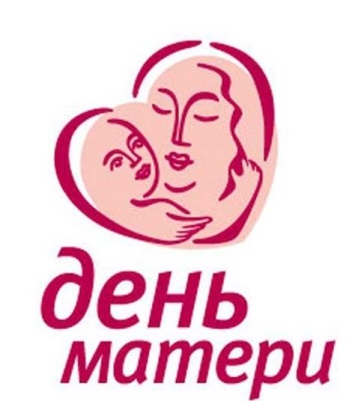               ГРАМОТАЛЮБИМОЙ МАМЕНаграждается __________________________________________________________________________           ЗА ТЕПЛО ДОМАШНЕГО ОЧАГА,                  ДОБРОТУ И НЕЖНОСТЬ                              А ТАКЖЕ ЗАДоброе сердцеЛаску и любовьТерпениеПоцелуиВолшебные сказкиУют в доме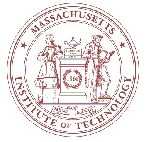                                     30.11.2014 год